Доклад по теме: «Управление качеством образования в дошкольном образовании»Добрый день, уважаемые участники августовской встречи!Разрешите всех поздравить с новым учебным годом! Пожелать хорошего старта в тех начинаниях, которые предстоит сделать!Новое время ставит перед нами новые задачи. Ежегодное августовское совещание – это площадка для подведения итогов прошедшего учебного года и обсуждения задач на предстоящий период. Такой разговор актуален и важен, когда перед системой образования стоят глобальные вопросы повышения качества образования, модернизации системы воспитания в условиях реализации нового ФГОС, происходят изменения в политической, социально-экономической жизни страны, в нашей профессиональной педагогической сфере.Муниципальный августовский педсовет – самый ответственный из всех мероприятий предстоящего учебного года. Именно на уровне муниципалитета отраслевая повестка «превращается» в план действий административных команд школ, детских садов, учреждений ДО.Актуальность сегодняшней встречи обусловлена сложностью и динамичностью стоящих перед нами задач. Необходимо понять, какие у нашей системы есть возможности для их решения.Развитие системы дошкольного образования обусловлено следующими факторами:Снижением численности детей дошкольного возрастаУвеличением в дошкольных образовательных организациях детей мигрантовСозданием единого базового содержания образования детей дошкольного возраста на едином образовательном пространстве РФ (потребность к равному доступу к качественному образованию)Построением системы воспитания как системы формирования традиционных российских духовно-нравственных ценностей становится актуальной в условиях неизбежной контекстной трансляции через семью, СМИ осколков идеологических баталий взрослого мира)Неизбежностью обновления системы дошкольного образования в программах, в содержании образования, в микро и макросреде, в новых компетенциях педагоговПовышением статуса педагога становится востребованным, они должны быть уверены в своей востребованности и социальной, экономической, правовой защищенности при выполнении миссии, которую возлагают государство, общество Деятельность современных ДОУ выстроена в соответствии с базовыми документами ФГОС, ФОП, ФАОП, региональной концепцией ДО. К  основным  направлениям государственной политики в сфере дошкольного образования относятся:доступность дошкольного образования (100% доступность дошкольного образования к 01.01.2024 году);качество дошкольного образования.Анализ выполнения задачи обеспечения выполнения  первого направления по доступности дошкольного образования показывает:На сегодняшний день в образовательной сети города работают 20 дошкольных образовательных учреждений и 1 дошкольный блок для детей возрастом с 6 лет на базе МОБУ «СОШ № 2». В связи со снижением численности воспитанников по всем возрастным категориям детей до 7 лет, в 2023 году произошло закрытие 1 дошкольного блока на базе МОБУ «СОШ № 4», а в 2022 году произошло закрытие 2 дошкольных блока на базе МОБУ «Лицей» и МОБУ «Русская школа».На 01.09.2023 года отсутствуют дети в очереди на зачисление в детский сад. Численность детей, желающих получить место в детском саду в следующем учебном году 02.09.2023 и позднее – 185Количество свободных мест – 149, из них от 1, 5 до 3 лет — 22 места ( ДОУ№ 20, №26, № 5, № 25) , от 3 до 7 лет — 127 мест ( ДОУ№ 1, ДОУ№ 25, ДОУ №30, ДОУ№25, ДОУ№19)Перспективы сохранения доступности мы видим на  примере следующих цифр: максимальное количество родившихся детей за период с 2005 по 2022 годы составило 1136 детей в 2013 году, минимальное – 580 детей в 2022 году (снижение на 49%), что говорит о тенденции снижения рождения детей.Анализ статистического отчета 85-К за 2020-2022 гг. показывает, что происходит снижение численности детей дошкольного возраста – на 14%, численности детей посещающих ДОУ – на 4%, с другой стороны, на 31% выросло количество детей, посещающих ДОУ в возрасте до 3х лет. Стоит также отметить увеличение детей посещающих группы компенсирующих направленностей – на 8%. При планировании комплектования  групп следует учитывать рост групп компенсирующей направленности по РАС – 5 гр по 7 чел, ЗПР -19 гр. по 12 чел. Растет потребность в АОП по указанным нозологиям.Резервы в наполняемости групп представлены выше.  Незначительно, но сокращается количество детей, посещающих ДОУ, сохраняется контингент детей, не планирующих пойти в ДОУ.  Надо понимать причины наличия детей «домашников», мониторить и анализировать образовательные запросы их родителей к системе ДО. Отдельного внимания требует категория детей мигрантов: значительный рост с 9 до 33 воспитанников ДОУ за один год. Учитывая, что эти дети часто не владеют русским языком, ДОУ становится для них не только местом адаптации в новом социуме, но и начальной социализации в новой стране, государстве. Практики сопровождения этих детей и их родителей, отработанные в отдельных ДОУ должны быть доступны в муниципальной системе.В муниципальном образовании города Минусинска в 2022-2023 учебном году осуществляют свою работу 2104 сотрудника, из них 96 сотрудников организаций дополнительного образования, 858 сотрудников общеобразовательных организаций и самая значительная часть сотрудников трудится в дошкольных учреждениях.  Сегодня в зале присутствуют представители 1150 человек, работающих ДО Минусинска. 	Численность педагогического состава в дошкольном образовании города Минусинска на 2022 – 2023 учебный год составляла 569 человек.Необходимо отметить, что за последний год произошло сокращение педагогических работников со стажем работы более 20 лет – на 28%, причины от закрытия дошкольных блоком до ухода на пенсию. Возращение педагогических работников из дошкольных блоков в детские сады не произошло.Кроме того, анализ данных показателей, говорит о наличии малого притока молодых кадров при большом количестве педагогов со стажем свыше 20 лет. Педагогов со стажем до 3 лет больше в 2,5 раза, чем со стажем работы от 3 до 5 лет, что говорит об оттоке молодых специалистов из ДОУ. А это уже поле деятельности руководителей ДОУ в содружестве с профсоюзом. Кстати, в 2023 году в дошкольные образовательные учреждения пришли 9 молодых педагогических работников, 2022 году было 11.Такая кадровая история стала причиной большого количества открытых вакансий. В августе 2023 года Министерством просвещения РФ был проведен мониторинг по вопросам управления кадровым резервом руководителей в сфере образования. К сожалению, по результатам мониторинга установлено, что в дошкольных учреждениях г. Минусинска не создан кадровый резерв по административному персоналу детского сада. Перераспределение нагрузки на оставшихся сотрудников в случае появления вакансий административно управленческого персонала к качеству управления не ведет. И это еще одно направления в работе с кадрами, которое будет на особом контроле управления образования.К основным задачам, которые следует учесть при планировании работы ДОУ,  относятся:Формирование муниципального заказа на повышение квалификации в выездном формате, создание мотивации педагогов для прохождения ПК с отрывом от работы.Внутримуниципальные стажировки, наставничество.Площадки для практических занятий обучающимся педкласса (МОБУ СОШ № 12), студентам педколледжа.Необходимо обратить внимание на обновленную миссию системы ДО, сформулированную во ФГОС, ФОП. Задача руководителей ДОУ - учесть целевые ориентиры федеральных документов в работе своих ДОУ. Эти задачи начали реализовываться на стадии подготовки учреждений к новому учебному году.В ходе работы комиссии по проверке готовности ОУ было обнаружено, что 95% дошкольных образовательных учреждений подготовили проекты образовательных программ, планов работы, методического обеспечения образовательного процесса: разработаны ИОМы педагогов, соответствующие задачам развития учреждения, выявленным дефицитам педагогов. Уверены, что за прошедший со времени проверки период все завершили эту работу. Ориентиром для педагогических коллективов и организации системной работы по реализации ФОП является план по развитию ДО в Минусинске, разработанный совместно с управленческими командами ДОУ. 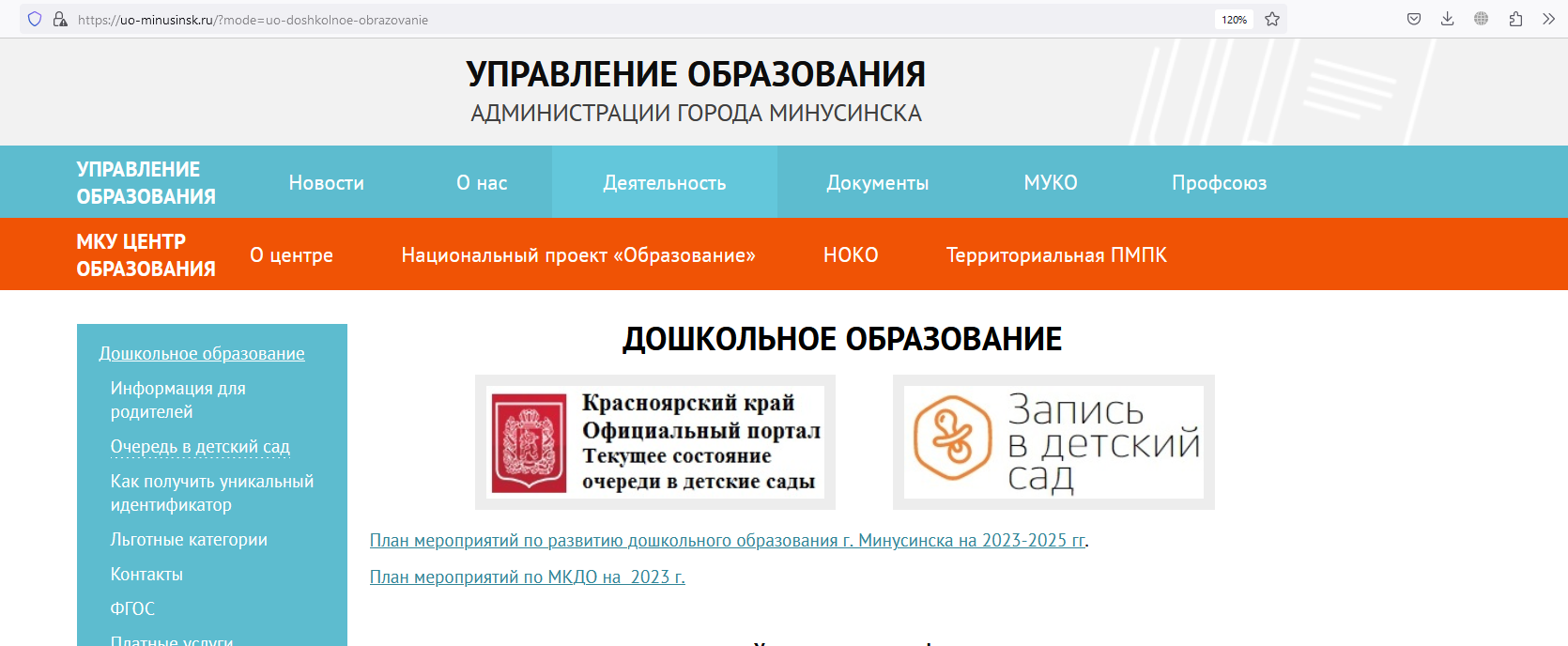 В ходе проверки готовности все специалисты, принявшие в ней участие, подтвердили наличие в ДОУ условий, для работы с учетом приоритетов, обозначенных в концепции ДО. Объективность оценки муниципальной комиссии подтверждают результаты федеральных мониторингов качества ДО по следующим направлениям:-повышение эффективности управления дошкольным образованием- повышение качества образования, доступного детям в возрасте от 2 месяцев до 7 лет;- предупреждение, выявление и пресечение нарушений требований законодательства об образовании;- оценка соблюдения организациями обязательных требований в сфере дошкольного образования.Мониторинг качества дошкольного образования (МКДО), проводится ежегодно Рособрнадзором (г. Минусинск участвует в данном мониторинге с 2020 года.) Наиболее успешным было участие – ДОУ № 23.  В соответствии с выборкой - 10 % образовательных организаций – стали участники МКДО в 2020 году ДОУ№№ 19, 20, в 2021 году 21,18,4 ; 2022 - 23 ДОУ.  Низкие баллы получены за позицию: «Использование информационных технологий, в управлении: СФЕРУМ – ресурс для мониторинга.  	По направлению «доступность образовательных услуг для детей с ОВЗ и инвалидов» с этого года заложена возможность участия родителей/законных представителей в образовательном процессе. Совокупной результат по всем показателям мониторинга механизмов управления качеством образования за 2021-2022 учебный год показал, что система дошкольного образования Минусинска вошла в число 5 лучших в Красноярском крае.Одним из аспектов качества ДО является профилактика неблагополучия ребенка в семье.  Деятельность дошкольных образовательных учреждений по профилактике безнадзорности несовершеннолетних и раннему выявлению семейного неблагополучия, профилактике негативных явлений в детской среде, организации работы с родителями по вопросам правовой ответственности и воспитания несовершеннолетних является одной из главных и приоритетных направлений воспитания подрастающего поколения. Несмотря, на то, что деятельность по выявлению раннего детского неблагополучия, а также по организации профилактики безнадзорности несовершеннолетних закреплены в нормативно-правовых документах (основные – 120-ФЗ «Об основах системы профилактики безнадзорности и беспризорности несовершеннолетних» и постановлении Красноярского края № 516-п «О порядке межведомственного взаимодействия служб системы профилактики») на уровне ДОУ в недостаточной степени ведется работа в этом направлении.Так, за прошедший 2022-2023 учебный год только один детский сад своевременно сообщил о семейном неблагополучии в органы системы профилактики, что позволило избежать негативных последствий для ребенка.Однако, выявленных случаев (не ДОУ) раннего детского и семейного неблагополучия, больше, что подтверждается поступающими административными материалами в комиссию по делам несовершеннолетних и их прав города Минусинска.Исходя из понимания, что безопасность детей – это важнейшая задача системы образования, ежедневно педагогическими работниками должны проводиться осмотры детей, беседа с ними и их родителями,  вестись наблюдение  за процессом взаимоотношений детей со сверстниками, за взаимоотношениями родителей с детьми, способами их общения. По мере необходимости, проводить обследования жилищно-бытовых условий проживания детей, проведения бесед и консультаций по вопросам воспитания, обучения и содержания детей с родителями. Ранняя профилактика и социальная поддержка конкретной семье способствует улучшению эмоционального благополучия, у ребенка появляется больше шансов остаться с родителями. Одной их задач нового учебного года   является разработка муниципального положения по межведомственному взаимодействию ДОУ со службами системы профилактики, а также по учёту отдельных категорий граждан с целью своевременного выявления раннего детского неблагополучия.  Открытие муниципальных методических площадок на базе ДОУ по направлениям «Использование информационных технологий в ДОУ», «Обновление условий с учетом потребностей детей с ОВЗ (РАС, ЗПР)», «Создание условий для социализации детей-мигрантов», «Ранняя профилактика детского неблагополучия» будет способствовать обновлению форм консультативно-методического сопровождения управленческих и методических команд ДОУУважаемые коллеги! Несмотря на все сложности мы смогли обеспечить функционирование системы и сохранить энергию и культуру, обеспечивающую развитие. Мы смогли достичь спланированных показателей и по оценке качества образования, и по реализации национальных и региональных проектов. В новом учебном году нам предстоит создать условия для формирования единого образовательного пространства. По отдельным направлениям нам удалось, как вы видели, определиться с муниципальными задачами, а по отдельным еще предстоит это сделать. Надеюсь, что на уровне образовательных организаций будет проведена подобная работа. Уважаемые коллеги, решая поставленные задачи, нам не обойтись без понимания ценностей собственной профессиональной деятельности. На уровне управления важно понимать какие ценности разделяются педагогическим коллективом. Интересного, успешного и результативного нам, нового учебного года!01.01.202101.01.202201.01.2023Всего численность детей дошкольного возраста от 0 до 8 лет604455765208Всего численность детей посещающих дошкольные учреждения426342064090Всего численность детей посещающих дошкольные учреждения до 3х лет507654736численность детей посещающих дошкольные учреждения в группах компенсирующей направленности727698756